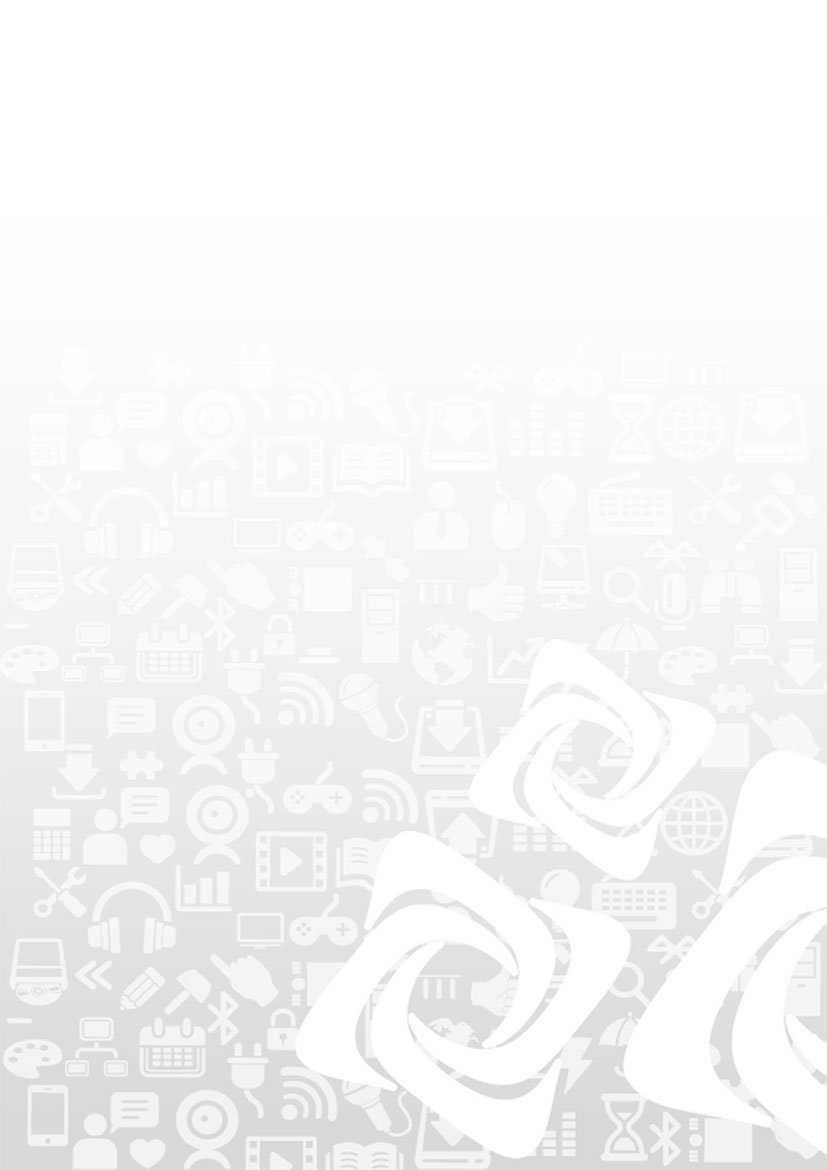 ОБЛАСТНОЕ ГОСУДАРСТВЕННОЕ КАЗЕННОЕ УЧРЕЖДЕНИЕЦЕНТР ЗАНЯТОСТИ НАСЕЛЕНИЯ ГОРОДА САЯНСКАЗАПРЕТ ДИСКРИМИНАЦИИ ПРИ ТРУДОУСТРОЙСТВЕЗаконом «О занятости населения в Российской Федерации»  в целях недопущения дискриминации на рынке труда установлен запрет на распространение информации о свободных рабочих местах или вакантных должностях, содержащей сведения о каком бы то ни было прямом или косвенном ограничении прав или об установлении прямых или косвенных преимуществ в зависимости от пола, расы, цвета кожи, национальности, языка, происхождения, имущественного, семейного, социального и должностного положения, возраста, места жительства, отношения к религии, убеждений, принадлежности или непринадлежности к общественным объединениям или каким-либо социальным группам, а также других обстоятельств, не связанных с деловыми качествами работников, за исключением случаев, в которых право или обязанность устанавливать такие ограничения или преимущества предусмотрены федеральными законами. Дискриминация при трудоустройстве — это в первую очередь ограничение соискателя по пунктам, которые не относятся к деловым качествам, прямо влияющим на выполнение трудовых обязанностей по вакансии. В случае наличия запретов дискриминация принимает скрытые, изменённые формы, проявляясь, например, в виде дискриминации по возрасту, отношению к религии, наличию малолетних детей, наличию ВИЧ. Запрет на дискриминацию установлен Конституцией РФ, имеющей верховенство на всей территории Российской Федерации. Лица, распространяющие информацию о свободных рабочих местах или вакантных должностях, содержащие ограничения дискриминационного характера, привлекаются к административной ответственности, установленной законодательством об административных правонарушениях.Согласно статьи 13.11.1 Кодекса Российской Федерации об административных правонарушениях указанное административное правонарушение влечет наложение административного штрафа на граждан – от пятисот до одной тысячи рублей; на должностных лиц – от трех тысяч до пяти тысяч рублей; на юридических лиц – от десяти до пятнадцати тысяч рублей.Дополнительную информацию можно получить в Центре занятости населения города Саянска по адресу: мкр. Юбилейный, дом 19Телефон: 8(39553)59765, 8(39553)54040, 89915421155Viber +79915421155, эл.почта : czn_sayansk@mail.ru